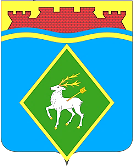 РОССИЙСКАЯ ФЕДЕРАЦИЯРОСТОВСКАЯ ОБЛАСТЬМУНИЦИПАЛЬНОЕ ОБРАЗОВАНИЕ «БЕЛОКАЛИТВИНСКОЕ ГОРОДСКОЕ ПОСЕЛЕНИЕ»АДМИНИСТРАЦИЯ БЕЛОКАЛИТВИНСКОГО ГОРОДСКОГО ПОСЕЛЕНИЯПОСТАНОВЛЕНИЕОт 02 февраля 2024  года  № 33г. Белая КалитваО внесении изменений в постановление Администрации Белокалитвинского городского поселения от 06.02.2023 № 42В соответствии с Федеральными законами от 02.03.2007 № 25-ФЗ "О муниципальной службе в Российской Федерации" и от 25.12.2008 № 273-ФЗ "О противодействии коррупции"», Администрация Белокалитвинского городского поселения п о с т а н о в л я е т:1. В постановление Администрации Белокалитвинского городского поселения от 06.02.2023 № 42 «Об утверждении Порядка сообщения муниципальными служащими Администрации Белокалитвинского городского поселения о возникновении личной заинтересованности при исполнении должностных обязанностей, которая приводит или может привести к конфликту интересов» внести следующие изменения:1.1. Пункт 5 Порядка сообщения муниципальными служащими Администрации Белокалитвинского городского поселения о возникновении личной заинтересованности при исполнении должностных обязанностей, которая приводит или может привести к конфликту интересов отменить 2. Настоящее постановление вступает в силу после его официального опубликования.3. Контроль за выполнением настоящего постановления возложить на начальника общего отдела Администрации Белокалитвинского городского поселения М.В. Баранникову.И. о. главы Администрации Белокалитвинского городского поселения                                     А.А. Стацура Верно:Начальник общего отдела                                                        М.В. Баранникова